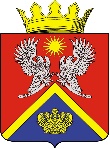 АДМИНИСТРАЦИЯ СУРОВИКИНСКОГО МУНИЦИПАЛЬНОГО РАЙОНА ВОЛГОГРАДСКОЙ ОБЛАСТИПОСТАНОВЛЕНИЕот 22.12.2021                               № 1113О внесении изменений в постановление администрации Суровикинского муниципального районаВолгоградской области от 10.07.2014 № 725 «Об установлении, взимании и расходовании платы родителей (законных представителей) за присмотр и уход за детьми, осваивающими образовательные программы дошкольного образования в муниципальных образовательных организацияхСуровикинского муниципального района Волгоградской области»Администрация Суровикинского муниципального района Волгоградской области постановляет:	1. Внести в постановление администрации Суровикинского муниципального района Волгоградской области от 10.07.2014 № 725 «Об установлении, взимании и расходовании платы родителей (законных представителей) за присмотр и уход за детьми, осваивающими образовательные программы дошкольного образования в муниципальных образовательных организациях Суровикинского муниципального района Волгоградской области» (далее – постановление) следующие изменения:	1) пункт 3 постановления изложить в следующей редакции:	«3. Контроль за исполнением настоящего постановления возложить на начальника Отдела по образованию администрации Суровикинского муниципального района Волгоградской области Н.В. Володину.»;2) в Порядке установления, взимания и расходования платы родителей (законных представителей) за присмотр и уход за детьми, осваивающими образовательные программы дошкольного образования в муниципальных образовательных организациях Суровикинского муниципального района Волгоградской области, утвержденном постановлением:а) пункты 9-11 изложить в следующей редакции:«9. За 30 дней до начала нового календарного года, на который устанавливается плата родителей (законных представителей), Отдел по образованию предоставляет Муниципальному казенному учреждению «Централизованная бухгалтерия» Суровикинского муниципального района Волгоградской области (далее – МКУ «ЦБ») информацию о планируемом количестве дето-дней на плановый период.10. МКУ «ЦБ» производит расчет родительской платы до 5 числа каждого месяца, исходя из количества дней работы МОО, с учетом установленного размера платы родителей (законных представителей).11. Родительская плата вносится родителями (законными представителями) ежемесячно не позднее 10 числа текущего месяца путем безналичного перечисления средств на лицевой счет образовательной организации. Родительская плата в муниципальных казенных образовательных учреждениях вносится родителями (законными представителями) на лицевой счет Отдела по образованию в УФК по Волгоградской области и зачисляется в доход бюджета Суровикинского муниципального района Волгоградской области.Родительская плата в муниципальных бюджетных образовательных учреждениях вносится на их расчетный счет для зачисления в доход МОО.»;б) пункт 13 исключить;в) пункты 14, 15, 16 изложить в следующей редакции:«14. Плата родителей (законных представителей) взимается в полном размере, за исключением случаев, указанных в пункте 15 настоящего Порядка.15. Родительская плата не взимается в следующих случаях отсутствия ребенка в МОО (по уважительным причинам):- пропуск по болезни ребенка или пребывание его на санаторно-курортном лечении (согласно представленной медицинской справке, выписке из медицинского учреждения);- отсутствие ребенка в течение летнего оздоровительного периода с 1 июня по 31 августа;- отсутствие ребенка в период отпуска родителей (законных представителей), но не более двух месяцев в год (согласно заявлению родителей (законных представителей), справке с места работы об отпуске родителей (законных представителей);- отсутствие ребенка по семейным обстоятельствам (согласно заявлению родителей (законных представителей);- отсутствие ребенка в период регистрации родителей (законных представителей) в органах службы занятости в качестве безработных или в случае простоя (временной приостановки работы) в организации, где работают родители (законные представители) (согласно справке службы занятости, предприятия, организации);- пропуск по причине карантина в МОО (согласно приказу образовательной организации);- отсутствие ребенка в период действия на территории Волгоградской области режима повышенной готовности, введенного постановлением Губернатора Волгоградской области;- период закрытия МОО для выполнения аварийно-ремонтных работ (согласно приказу образовательной организации);- период несоответствия температурного режима в помещениях МОО нормам СанПиН (согласно приказу образовательной организации);- в предпраздничные дни (Новый год, 8-е марта и др.) (согласно приказу образовательной организации).16. В случае непосещения ребенком МОО в случаях, предусмотренных пунктом 15 настоящего Порядка, в следующем месяце производится перерасчет платы родителей (законных представителей), поступившая плата родителей (законных представителей) засчитывается в последующие платежи.».	2. Настоящее постановление вступает в силу 01 января 2022 г., подлежит обнародованию путем размещения на информационном стенде в здании администрации Суровикинского муниципального района, расположенном по адресу: Волгоградская область, г. Суровикино, ул. Ленина, д. 64, и подлежит размещению на официальном сайте администрации Суровикинского муниципального района Волгоградской области в информационно-телекоммуникационной сети «Интернет».Глава Суровикинского муниципального района                                                              Р.А. Слива